ЗВІТдепутата Київської міської ради VIII скликанняМарченка Романа Вікторовичапро виконання депутатських повноважень
за період 01.12.2018 - 01.12.2019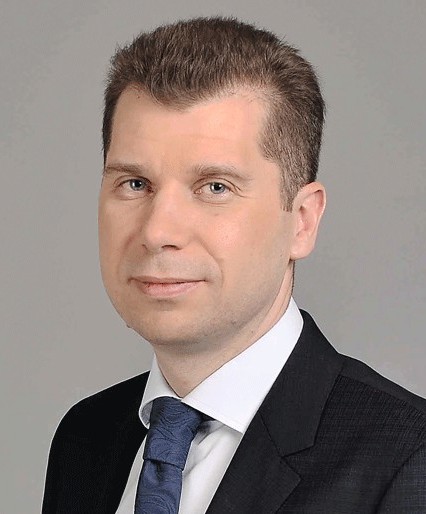 Роман Марченко народився 19 грудня 1975 року в місті Києві. У 1998 році закінчив Інститут міжнародних відносин Київського національного університету ім. Тараса Шевченка, спеціалізація – міжнародне право (магістр міжнародного права). З 1997р. по сьогодні – партнер юридичної фірми «Ілляшев та Партнери»Присвоєно почесне звання «Заслужений юрист України»На виборах до Київської міської ради висувався по виборчому округу №19 Дарницького району міста Києва Позафракційний.ВступУ відповідності до положень законодавства депутат Київської міської ради здійснює виконання своїх повноважень у таких напрямках як підтримка зв’язку з виборцями, розгляд пропозицій, заяв і скарг громадян, а також участь у засіданнях Київської міської ради та засіданнях постійної комісії, до якої обрано депутата, участь в роботі інших органів Київської міської ради, робочих, експертних групах, інших органів до яких депутата може бути обрано, делеговано чи призначено, тощо.Напрями роботи:Підтримка зв’язку з громадою. Розгляд пропозицій, заяв і скарг громадян; Участь у засіданнях Київської міської ради та засіданнях постійної комісії до якої обрано депутата; Участь в роботі інших органів Київської міської ради, робочих, експертних групах, інших органів до яких депутата може бути обрано, делеговано чи призначено.Підтримка зв’язку з громадою. Розгляд пропозицій, заяв і скарг громадянЗадля підтримки постійного зв’язку із виборцями та вчасного реагування на потреби й проблеми мешканців Дарницького району, Романом Марченком, відразу після набуття повноважень депутата міської ради, було організовано постійно працюючу громадську приймальню, через яку за рік виконання депутатських повноважень було проведено 26 прийомів громадян, індивідуальних та колективних зустрічей з мешканцями. Понад 130 громадян завітали на прийом із своїми заявами, скаргами і пропозиціями, що були розглянуті і опрацьовані в межах повноважень депутата.На основі отриманої від громадян і громадських організацій інформації, їх скарг і пропозицій, було направлено 477 депутатських звернень та 3 запити, адресованих до структурних підрозділів КМДА, районних у місті Києві державних адміністрацій, комунальних підприємств, установ та організацій, контролюючих органів.Використання коштів передбачених бюджетом міста на виконання передвиборчих програм та доручень виборців у межах Програми вирішення депутатами Київської міської ради соціально-економічних проблем, виконання передвиборних програм та доручень виборців на 2016-2020 роки спрямовувалося депутатом здебільше на вирішення проблем 19 виборчого округу Дарницького району міста Києва.Напрями використання коштів Програми вирішення депутатами Київради соціально-економічних проблем, виконання передвиборних програм та доручень виборців607 842 грн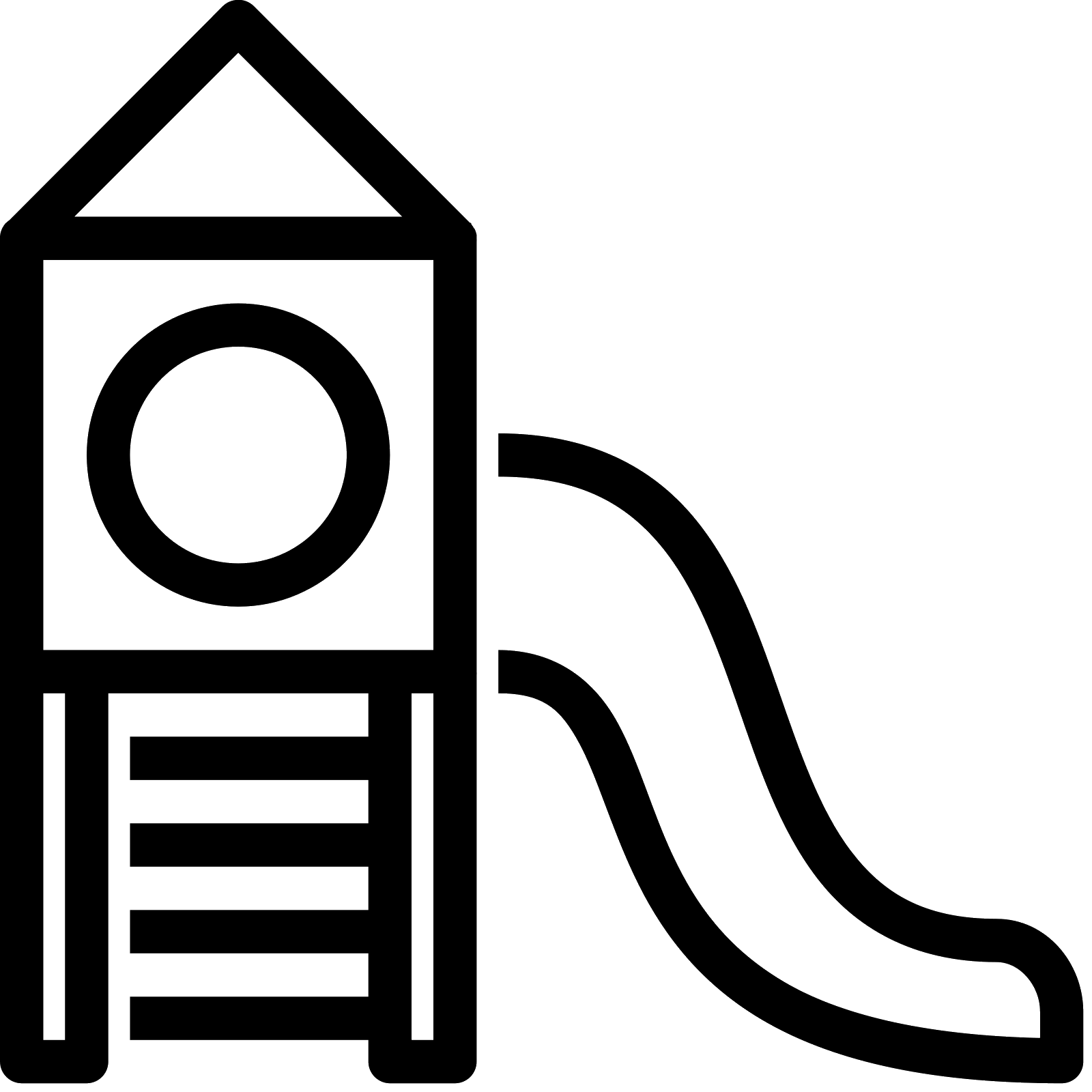 419 991,00 грноблаштування дитячих майданчиків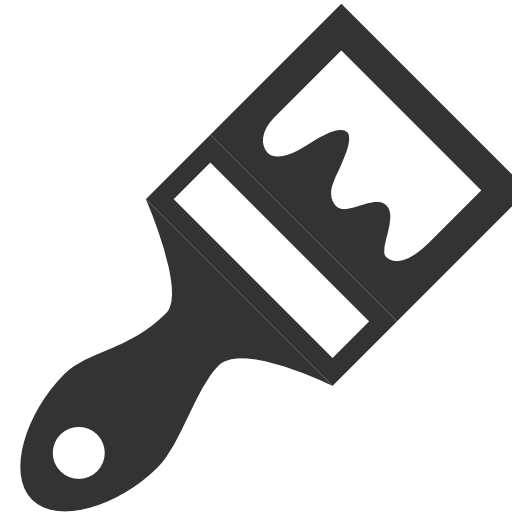 137 931,00 грнматеріали для поточного ремонту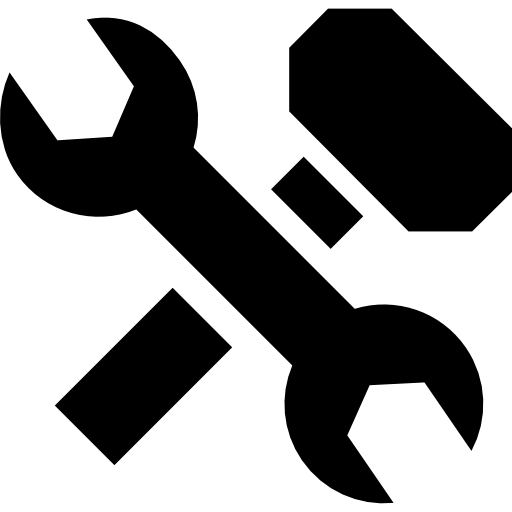  49 920,00 грн Поточний ремонт огорожі дитячого майданчикаПроведено 6 поточних ремонтів дитячих майданчиків, а саме для дитячих навчальних закладів №201, №5, №7, ЖБК «Будівельник-13», ЖБК «Академічний-20», ОСББ «Приозерне-12» та проведено поточний ремонт огорожі дитячого майданчика ОСББ «Три Сусіди 1» на загальну суму 469 911,00 грн. Для ОСББ «Озерне-31» та ЖБК «Молодіжний-20» придбано матеріали для проведення поточного ремонту на суму 137 931,00 грн.				2. Участь у засіданнях Київської міської ради та засіданнях постійної комісіїПочинаючи з 1 грудня 2017 року, з дати установчого засідання Київської міської ради VIII скликання було проведено 51 засідань, на яких було розглянуто понад 5000 питань порядку денного.Постійна комісія Київської міської ради з питань містобудування, архітектури та землекористування.Рішенням Київради, Романа Марченка було призначено до складу Постійної комісії з питань містобудування, архітектури та землекористування та обрано її Першим заступником голови.За час роботи Постійної комісії з питань містобудування, архітектури та землекористування, за звітний період, було підтримано понад 5000 питань. Основними напрямами роботи Романа Марченка як Першого заступника голови Постійної комісії було опрацювання таких питань як: розгляд петицій, що стосуються використання земельних ділянок комунальної власності, розгляд проектів рішень, що стосуються земельних питань та питань містобудування, надання статусу скверу земельним ділянкам, розгляд кадастрових справ щодо приватизації землі; надання/передачі земельних ділянок у користування, надання дозволів, затвердження проектів землеустрою, розірвання договорів оренди, відмови або поновлення договорів оренди, поділ земельних ділянок, зміни цільового призначення, попередній розгляд детальних планів територій, розгляд листів, звернень, клопотань, правових висновків.Основне завдання в роботі постійної комісії полягає у досконалому вивченні матеріалів, аналізі, вирішенні складних питань та забезпеченні ефективного, законного, прозорого механізму управління у сфері містобудування, архітектури та землекористування.Кількість прийнятих рішень вказує на великий обсяг роботи, який був здійснений членами постійної комісії. Тим самим, відсоток неприйнятих рішень засвідчує, що завданням членів комісіє є відстоювання справедливих рішень, що відповідатимуть положенням чинного законодавства на не суперечитимуть закріпленим нормам та стандартам.Робота спрямована на повне виключення будь-якого незаконного впливу та лобіювання у прийнятті того чи іншого рішення. Для вирішення суперечливих питань та уникнення гальмування роботи Київської міської ради члени Постійної комісії утворюють робочі групи, що беруть на себе зобов’язання досконало опрацювати питання та дійти єдиного законного висновку при розгляді питання. Створення робочих груп є величезним інструментом зупинення протиправних дій осіб.3. Участь в роботі інших органів Київської міської ради, робочих, експертних групах, інших органів до яких депутата може бути обрано, делеговано чи призначеноРоман Марченко головував на засіданнях:Робочої групи створеної 14.03.2018 р. на засіданні постійної комісії Київради з питань містобудування, архітектури та землекористування для розгляду місцевої ініціативи від 07.02.2018 вх. №08/КО-632 щодо збереження зеленої зони парку «Крістерова гірка» між провулком Бестужева, вулицею Красицького, вулицею Вишгородською та вулицею Осиповського
Робочої групи створеної 21.05.2019 р. на засіданні  постійної комісії Київради з питань містобудування, архітектури та землекористування для розгляду проекту рішення «Про розірвання договору оренди земельної ділянки від 18.07.2005 №78-6-00287, укладеного між Київською міською радою та Київською міською радою профспілок для експлуатації та обслуговування спеціалізованої дитячо-юнацької спортивної школи олімпійського резерву з вітрильного спорту на вул. Прирічній, 30 (затока «Собаче гирло») в Оболонському районі м. Києва.Рішення Київради, подані за ініціативи та/ чи подання депутатаПроект рішення Київської міської ради №809 «Про збереження пам’яток архітектури та містобудування місцевого значення в місті Києві» (на розгляді комісії)